П Р И К А З22.08.2018                                                                                                                              № 172Об организации и проведенииДня знаний в 2018 годуСогласно плану мероприятий отдела образования администрации Красноармейского района и в целях организованного проведения Дня знаний 1 сентября 2018 года в образовательных учреждениях Красноармейского района, п р и к а з ы в а ю:1. Рекомендовать провести торжественные мероприятия, посвященные Дню знаний                  1 сентября 2018 года.2. Утвердить:2.1.Представленный общеобразовательными учреждениями график проведения мероприятий, посвященных Дню знаний 1 сентября 2018 года (приложение 1).3. Руководителям образовательных учреждений:3.1. Создать все необходимые условия для проведения мероприятий, посвященных Дню знаний 1 сентября 2018 года.3.2. Принять все необходимые меры по недопущению террористических актов, повышения ответственности за обеспечение безопасности образовательного учреждения, усиления их антитеррористических защищенности, предотвращения преступлений и иных правонарушений.3.3. Организовать пропускной режим во всех образовательных учреждениях и усилить контроль за несением дежурства.3.4. Назначить ответственных по обеспечению безопасности жизнедеятельности детей и взрослых во время проведения массовых мероприятий.4. Мокеевой Д.Л., ведущему специалисту-эксперту по модернизации образования, своевременно размещать информацию о ходе мероприятий в рамках празднования Дня знаний 1 сентября 2018 года.5. Контроль за исполнением данного приказа оставляю за собой.Заместитель главы администрацииКрасноармейского района - начальник отдела образования                                                                 С.А. ГригорьеваПриложение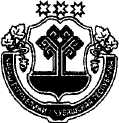 администрации Красноармейскогорайона Чувашской РеспубликиЧǎваш РеспубликинчиКрасноармейски районадминистрацийĕн вĕрентỷ  пайĕул. Ленина, д. 35, с. Красноармейское, Чувашская Республика, 429620, телефон: 8(83530) 2-13-48, факс: 8(83530) 2-13-48    e-mail: krarm_obrazov@cap.ru, http://www.obrazov-krarm.edu.cap.ru/ИНН 2109001278, КПП 210901001,  р/с 40204810800000100161, ГРКЦ НБ Чувашской Республики  Банка России г. Чебоксары, БИК 049706001ул. Ленина, д. 35, с. Красноармейское, Чувашская Республика, 429620, телефон: 8(83530) 2-13-48, факс: 8(83530) 2-13-48    e-mail: krarm_obrazov@cap.ru, http://www.obrazov-krarm.edu.cap.ru/ИНН 2109001278, КПП 210901001,  р/с 40204810800000100161, ГРКЦ НБ Чувашской Республики  Банка России г. Чебоксары, БИК 049706001ул. Ленина, д. 35, с. Красноармейское, Чувашская Республика, 429620, телефон: 8(83530) 2-13-48, факс: 8(83530) 2-13-48    e-mail: krarm_obrazov@cap.ru, http://www.obrazov-krarm.edu.cap.ru/ИНН 2109001278, КПП 210901001,  р/с 40204810800000100161, ГРКЦ НБ Чувашской Республики  Банка России г. Чебоксары, БИК 049706001График проведения праздника «День знаний»                                                                                                            в образовательных организациях Красноармейского района